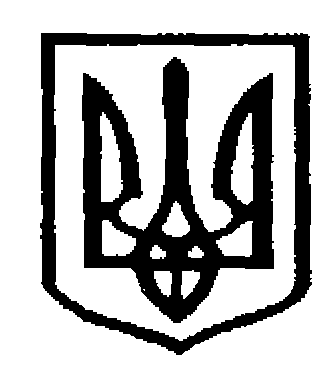 У К Р А Ї Н АЧернівецька міська радаУправлiння  освітивул. Героїв Майдану, 176, м. Чернівці, 58029 тел./факс (0372) 53-30-87  E-mail: osvitacv@gmail.com  Код ЄДРПОУ №02147345ДОРУЧЕННЯПро забезпечення виконання питань порядку денного нарадиз головами команди психолого-педагогічного супроводуу закладах загальної середньої освітиЧернівецької міської територіальної громадивід 17.02.2023 року           За підсумками робочої наради з головами  команди психолого-педагогічного супроводу у закладах загальної середньої освіти Чернівецької міської територіальної громади, проведеної  17 лютого 2023 року під головуванням Ірини ТКАЧУК, з актуальних питань щодо організації інклюзивного навчання на території  Чернівецької міської громади у ІІ семестрі 2022/2023 навчального року за новим «Порядком організації  інклюзивного навчання у закладах загальної середньої освіти», затвердженого постановою Кабінету Міністрів України від 15 вересня 2021 р. № 957:1. Створити чотири динамічні групи з числа представників закладів освіти, які розвивають інклюзивне середовище, для проведення практичних занять з таких проблемних питань:Тема. 1.1. Моніторинг виконання індивідуальної програми розвитку здобувачів освіти з особливими освітніми потребами та внесення коректив у ІІ семестрі 2022/2023 навчального року.Тема. 1.2. Адаптація та модифікація навчальних програм (5-9 класи).Головний спеціаліст Управління освітиЧернівецької міської радиКосован О.К.Директори інклюзивно-ресурсних центрівТермін – до 23.02.2023 року 2. Розробити практичні заняття з проблемних питань щодо організації інклюзивного навчання за новим Порядком у закладах загальної середньої освіти, які розвивають інклюзивне навчання у ІІ семестрі 2022/2023 навчального року.Директори інклюзивно-ресурсних центрівТермін – до 27.02.2023 року 3. Залучити до проведення практичних занять логопедів Управління освіти Чернівецької міської ради, рівномірно розподіливши їх у кожній з 4-ох динамічних груп.Головний спеціаліст Управління освітиЧернівецької міської радиКосован О.К.Термін – до 27.02.2023 року 4. Скласти план-графік проведення практичних занять та довести його до відома керівників та педагогічних працівників закладів загальної середньої освіти. Головний спеціаліст Управління освітиЧернівецької міської радиКосован О.К.Термін – до 27.02.2023 року 5. Провести практичні заняття з проблемних питань для членів команди супроводу та розробити чіткий алгоритм дій щодо їх вирішення.  Директори інклюзивно-ресурсних центрівТермін – з 01.03. 2023 року  до 27.02.2023 року 6. Забезпечити в обов’язковому порядку участь у практичних заняттях представників від закладу: голова команди супроводу, психолог, логопед, вчитель інлюзивного класу, асистент вчителя – Тема. 1.1.; та вчителів з навчальних предметів у 5-9 класах – Тема. 1.2.   Директори закладів загальної середньої освітиТермін – з 01.03. 2023 року  до 10.03.2023 року,відповідно до графіка7.  Надати інформацію щодо участі представників інклюзивно-ресурсних центрів у засіданнях команди психолого-педагогічного супроводу у закладі освіти, відповідно до форми, що додається.  Директори закладів загальної середньої освітиТермін – до 25.02.2023 року8. Сформувати запит до Державної служби якості освіти щодо особливостей оцінювання навчальних досягнень здобувачів освіти з особливими освітніми потребами. Головний спеціаліст Управління освітиЧернівецької міської радиКосован О.К.Термін – до 27.02.2023 року 9. Надати інформацію щодо замовлення консультацій від закладів освіти, які розвивають інклюзивне навчання, з питань організації інклюзивного навчання за новим Порядком у закладах загальної середньої освіти. Директори інклюзивно-ресурсних центрівТермін – до 25.02.2023 року 10. Інформацію надавати на офіційному бланку  закладу освіти за підписом та печаткою керівника на е-скриньку:  formcvosvita@gmail.com Директори закладів загальної середньої освітиДиректори інклюзивно-ресурсних центрівТермін – до 27.02.2023 року11.  Головному спеціалісту Управління освіти Чернівецької міської ради Косован О.К. забезпечити узагальнення матеріалів відповідно до доручення та інформування щодо його виконання начальника Управління Ірини ТКАЧУК до 15.03.2023 року.  Начальник Управління освіти                                                    Ірина ТКАЧУК                                             Оксана Косован 53 21 20Додаток до пункту 7 Доручення Управління освітиЧернівецької міської радивід 21.02.2023 р. №10Інформація щодо участі представників інклюзивно-ресурсних центрів у засіданнях команди психолого-педагогічного супроводу у закладі освіти*У випадку, якщо упродовж одного дня відбувалося декілька засідання декількох команд супроводу, до прикладу – 16 команд, протоколів – 16, запис здійснювати один раз: «Протоколи 1-16».Додаток до пункту 9 Доручення Управління освітиЧернівецької міської радивід 21.02.2023 р. №10Інформація щодо замовлення консультацій від закладів освіти, які розвивають інклюзивне навчання, з питань організації інклюзивного навчання за новим Порядком у закладах загальної середньої освіти 22.02.2023                                              № 10       №Протокол засіданнякоманди супроводуДатапроведенняПрізвищепредставника ІРЦПричинавідсутностіпредставника ІРЦ на засіданні команди супроводуДо прикладуПротоколи 1-1609.09.2022Мальовнича О.О.Вказати причину№Заклад освіти, що замовив консультаціюДатапроведенняТематика консультаціїПрізвищепредставника ІРЦ,що проводив консультацію